Anexa nr. 9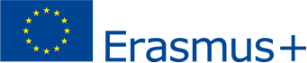 During the MobilityAfter the Mobility_________________________________________________Nationality: country to which the person belongs administratively and that issues the ID card and/or passport. Study cycle: Short cycle (EQF level 5) / Bachelor or equivalent first cycle (EQF level 6) / Master or equivalent second cycle (EQF level 7) / Doctorate or equivalent third cycle (EQF level 8).2 Field of education: The ISCED-F 2013 search tool available at http://ec.europa.eu/education/tools/isced-f_en.htm should be used to find the ISCED 2013 detailed field of education and training that is closest to the subject of the degree to be awarded to the student by the Sending Institution.3 Erasmus+ code: a unique identifier that every higher education institution that has been awarded with the Erasmus+ Charter for Higher Education (ECHE) receives. It is only applicable to higher education institutions located in Programme Countries.4 Contact person: person who provides a link for administrative information and who, depending on the structure of the higher education institution, may be the departmental coordinator or works at the international relations office or equivalent body within the institution.5 An "educational component" is a self-contained and formal structured learning experience that features learning outcomes, credits and forms of assessment. Examples of educational components are: a course, module, seminar, laboratory work, practical work, preparation/research for a thesis, mobility window or free electives.6 Course catalogue: detailed, user-friendly and up-to-date information on the institution’s learning environment that should be available to students before the mobility period and throughout their studies to enable them to make the right choices and use their time most efficiently. The information concerns, for example, the qualifications offered, the learning, teaching and assessment procedures, the level of programmes, the individual educational components and the learning resources. The Course Catalogue should include the names of people to contact, with information about how, when and where to contact them.7 ECTS credits (or equivalent): in countries where the "ECTS" system is not in place, in particular for institutions located in Partner Countries not participating in the Bologna process, "ECTS" needs to be replaced in the relevant tables by the name of the equivalent system that is used, and a web link to an explanation to the system should be added.8 Level of language competence: a description of the European Language Levels (CEFR) is available at: https://europass.cedefop.europa.eu/en/resources/european-language-levels-cefr9 Responsible person at the Sending Institution: an academic who has the authority to approve the Learning Agreement, to exceptionally amend it when it is needed, as well as to guarantee full recognition of such programme on behalf of the responsible academic body. The name and email of the Responsible person must be filled in only in case it differs from that of the Contact person mentioned at the top of the document.10 Reasons for exceptional changes to study programme abroad (choose an item number from the table below):11 Responsible person at the Sending Institution: an academic who has the authority to approve the Learning Agreement, to exceptionally amend it when it is needed, as well as to guarantee full recognition of such programme on behalf of the responsible academic body. The name and email of the Responsible person must be filled in only in case it differs from that of the Contact person mentioned at the top of the document.12„ Responsible person at the Receiving Institution: the name and email of the Responsible person must be filled in only in case it differs from that of the Contact person mentioned at the top of the document.StudentLast name(s)First name(s)Date of birthDate of birthNationalityNationalitySex [M/F]Sex [M/F]Study cycleStudy cycleStudy cycleStudy cycleField of education Field of education StudentSending InstitutionNameFaculty/DepartmentErasmus+ code  (if applicable)Erasmus+ code  (if applicable)AddressAddressCountryCountryContact person name; email; phone/Erasmus+ Faculty coordinator; email; phoneContact person name; email; phone/Erasmus+ Faculty coordinator; email; phoneContact person name; email; phone/Erasmus+ Faculty coordinator; email; phoneContact person name; email; phone/Erasmus+ Faculty coordinator; email; phoneContact person name; email; phone/Erasmus+ Faculty coordinator; email; phoneContact person name; email; phone/Erasmus+ Faculty coordinator; email; phoneSending InstitutionGheorghe Asachi Technical University of IasiMechanical EngineeringROIASI05ROIASI0567 Prof. Dimitrie Mangeron Bvd. 700050 Iasi 67 Prof. Dimitrie Mangeron Bvd. 700050 Iasi RomaniaRomaniaLect. Talif Sorinel Gicutsorinel@yahoo.com; 0040744865894Lect. Talif Sorinel Gicutsorinel@yahoo.com; 0040744865894Lect. Talif Sorinel Gicutsorinel@yahoo.com; 0040744865894Lect. Talif Sorinel Gicutsorinel@yahoo.com; 0040744865894Lect. Talif Sorinel Gicutsorinel@yahoo.com; 0040744865894Lect. Talif Sorinel Gicutsorinel@yahoo.com; 0040744865894Receiving InstitutionNameFaculty/ DepartmentErasmus+ code (if applicable)Erasmus+ code (if applicable)AddressAddressCountryCountryContact person name; email; phoneContact person name; email; phoneContact person name; email; phoneContact person name; email; phoneContact person name; email; phoneContact person name; email; phoneReceiving InstitutionTTK University of Applied Sciences EE TALLINNO6EE TALLINNO6EstoniaEstoniaBefore the mobilityBefore the mobilityBefore the mobilityBefore the mobilityBefore the mobilityBefore the mobilityBefore the mobilityBefore the mobilityBefore the mobilityBefore the mobilityBefore the mobilityBefore the mobilityBefore the mobilityBefore the mobilityBefore the mobilityStudy Programme at the Receiving Institution
Planned period of the mobility: from [month/year] ……………. to [month/year] ……………
Study Programme at the Receiving Institution
Planned period of the mobility: from [month/year] ……………. to [month/year] ……………
Study Programme at the Receiving Institution
Planned period of the mobility: from [month/year] ……………. to [month/year] ……………
Study Programme at the Receiving Institution
Planned period of the mobility: from [month/year] ……………. to [month/year] ……………
Study Programme at the Receiving Institution
Planned period of the mobility: from [month/year] ……………. to [month/year] ……………
Study Programme at the Receiving Institution
Planned period of the mobility: from [month/year] ……………. to [month/year] ……………
Study Programme at the Receiving Institution
Planned period of the mobility: from [month/year] ……………. to [month/year] ……………
Study Programme at the Receiving Institution
Planned period of the mobility: from [month/year] ……………. to [month/year] ……………
Study Programme at the Receiving Institution
Planned period of the mobility: from [month/year] ……………. to [month/year] ……………
Study Programme at the Receiving Institution
Planned period of the mobility: from [month/year] ……………. to [month/year] ……………
Study Programme at the Receiving Institution
Planned period of the mobility: from [month/year] ……………. to [month/year] ……………
Study Programme at the Receiving Institution
Planned period of the mobility: from [month/year] ……………. to [month/year] ……………
Study Programme at the Receiving Institution
Planned period of the mobility: from [month/year] ……………. to [month/year] ……………
Study Programme at the Receiving Institution
Planned period of the mobility: from [month/year] ……………. to [month/year] ……………
Table ABefore the mobilityComponent code
(if any)Component title at the Receiving Institution
(as indicated in the course catalogue) Component title at the Receiving Institution
(as indicated in the course catalogue) Component title at the Receiving Institution
(as indicated in the course catalogue) Component title at the Receiving Institution
(as indicated in the course catalogue) Component title at the Receiving Institution
(as indicated in the course catalogue) Component title at the Receiving Institution
(as indicated in the course catalogue) Semester 
[e.g. autumn/spring; term]Semester 
[e.g. autumn/spring; term]Semester 
[e.g. autumn/spring; term]Number of ECTS credits (or equivalent) to be awarded by the Receiving Institution upon successful completionNumber of ECTS credits (or equivalent) to be awarded by the Receiving Institution upon successful completionNumber of ECTS credits (or equivalent) to be awarded by the Receiving Institution upon successful completionNumber of ECTS credits (or equivalent) to be awarded by the Receiving Institution upon successful completionMTM228Composites, Coatings and Engineering PlasticsComposites, Coatings and Engineering PlasticsComposites, Coatings and Engineering PlasticsComposites, Coatings and Engineering PlasticsComposites, Coatings and Engineering PlasticsComposites, Coatings and Engineering Plastics F F F3 3 3 3 MTM229Engineering MaterialsEngineering MaterialsEngineering MaterialsEngineering MaterialsEngineering MaterialsEngineering Materials F F F3 3 3 3 TAT378Engine Fuels and LubricantsEngine Fuels and LubricantsEngine Fuels and LubricantsEngine Fuels and LubricantsEngine Fuels and LubricantsEngine Fuels and Lubricants F F F3 3 3 3 MME296CAD SystemsCAD SystemsCAD SystemsCAD SystemsCAD SystemsCAD SystemsFFF6666MET280Hydraulic and Pneumatic EquipmentHydraulic and Pneumatic EquipmentHydraulic and Pneumatic EquipmentHydraulic and Pneumatic EquipmentHydraulic and Pneumatic EquipmentHydraulic and Pneumatic EquipmentFFF3333TLM531Project ManagementProject ManagementProject ManagementProject ManagementProject ManagementProject ManagementFFF3333HKE139English (Business Language)English (Business Language)English (Business Language)English (Business Language)English (Business Language)English (Business Language)FFF3333MET291Electrical MachinesElectrical MachinesElectrical MachinesElectrical MachinesElectrical MachinesElectrical MachinesFFF3333TLM059EntrepreneurshipEntrepreneurshipEntrepreneurshipEntrepreneurshipEntrepreneurshipEntrepreneurshipFFF3333MTA026Hydraulics and PneumaticsHydraulics and PneumaticsHydraulics and PneumaticsHydraulics and PneumaticsHydraulics and PneumaticsHydraulics and PneumaticsSSS3333MME297Basics of MachiningBasics of MachiningBasics of MachiningBasics of MachiningBasics of MachiningBasics of MachiningSSS6666MME300Programming of CNC ToolsProgramming of CNC ToolsProgramming of CNC ToolsProgramming of CNC ToolsProgramming of CNC ToolsProgramming of CNC ToolsSSS3333MET284Basics of ProgrammingBasics of ProgrammingBasics of ProgrammingBasics of ProgrammingBasics of ProgrammingBasics of ProgrammingSSS3333TAT398Car - Additional EquipmentCar - Additional EquipmentCar - Additional EquipmentCar - Additional EquipmentCar - Additional EquipmentCar - Additional EquipmentSSS6666EHE003Computer Graphics IComputer Graphics IComputer Graphics IComputer Graphics IComputer Graphics IComputer Graphics ISSS3333MTM231Heat Treatment Technology and EquipmentHeat Treatment Technology and EquipmentHeat Treatment Technology and EquipmentHeat Treatment Technology and EquipmentHeat Treatment Technology and EquipmentHeat Treatment Technology and EquipmentSSS3333TLM466EntrepreneurshipEntrepreneurshipEntrepreneurshipEntrepreneurshipEntrepreneurshipEntrepreneurshipSSS3333Total: …Total: …Total: …Total: …Web link to the course catalogue at the Receiving Institution describing the learning outcomes: [web link to the relevant information]Web link to the course catalogue at the Receiving Institution describing the learning outcomes: [web link to the relevant information]Web link to the course catalogue at the Receiving Institution describing the learning outcomes: [web link to the relevant information]Web link to the course catalogue at the Receiving Institution describing the learning outcomes: [web link to the relevant information]Web link to the course catalogue at the Receiving Institution describing the learning outcomes: [web link to the relevant information]Web link to the course catalogue at the Receiving Institution describing the learning outcomes: [web link to the relevant information]Web link to the course catalogue at the Receiving Institution describing the learning outcomes: [web link to the relevant information]Web link to the course catalogue at the Receiving Institution describing the learning outcomes: [web link to the relevant information]Web link to the course catalogue at the Receiving Institution describing the learning outcomes: [web link to the relevant information]Web link to the course catalogue at the Receiving Institution describing the learning outcomes: [web link to the relevant information]Web link to the course catalogue at the Receiving Institution describing the learning outcomes: [web link to the relevant information]Web link to the course catalogue at the Receiving Institution describing the learning outcomes: [web link to the relevant information]Web link to the course catalogue at the Receiving Institution describing the learning outcomes: [web link to the relevant information]Web link to the course catalogue at the Receiving Institution describing the learning outcomes: [web link to the relevant information]Web link to the course catalogue at the Receiving Institution describing the learning outcomes: [web link to the relevant information]The level of language competence  in ________ [indicate here the main language of instruction] that the student already has or agrees to acquire by the start of the study period is: A1 ☐     A2 ☐     B1  ☐     B2 ☐     C1 ☐     C2 ☐     Native speaker ☐The level of language competence  in ________ [indicate here the main language of instruction] that the student already has or agrees to acquire by the start of the study period is: A1 ☐     A2 ☐     B1  ☐     B2 ☐     C1 ☐     C2 ☐     Native speaker ☐The level of language competence  in ________ [indicate here the main language of instruction] that the student already has or agrees to acquire by the start of the study period is: A1 ☐     A2 ☐     B1  ☐     B2 ☐     C1 ☐     C2 ☐     Native speaker ☐The level of language competence  in ________ [indicate here the main language of instruction] that the student already has or agrees to acquire by the start of the study period is: A1 ☐     A2 ☐     B1  ☐     B2 ☐     C1 ☐     C2 ☐     Native speaker ☐The level of language competence  in ________ [indicate here the main language of instruction] that the student already has or agrees to acquire by the start of the study period is: A1 ☐     A2 ☐     B1  ☐     B2 ☐     C1 ☐     C2 ☐     Native speaker ☐The level of language competence  in ________ [indicate here the main language of instruction] that the student already has or agrees to acquire by the start of the study period is: A1 ☐     A2 ☐     B1  ☐     B2 ☐     C1 ☐     C2 ☐     Native speaker ☐The level of language competence  in ________ [indicate here the main language of instruction] that the student already has or agrees to acquire by the start of the study period is: A1 ☐     A2 ☐     B1  ☐     B2 ☐     C1 ☐     C2 ☐     Native speaker ☐The level of language competence  in ________ [indicate here the main language of instruction] that the student already has or agrees to acquire by the start of the study period is: A1 ☐     A2 ☐     B1  ☐     B2 ☐     C1 ☐     C2 ☐     Native speaker ☐The level of language competence  in ________ [indicate here the main language of instruction] that the student already has or agrees to acquire by the start of the study period is: A1 ☐     A2 ☐     B1  ☐     B2 ☐     C1 ☐     C2 ☐     Native speaker ☐The level of language competence  in ________ [indicate here the main language of instruction] that the student already has or agrees to acquire by the start of the study period is: A1 ☐     A2 ☐     B1  ☐     B2 ☐     C1 ☐     C2 ☐     Native speaker ☐The level of language competence  in ________ [indicate here the main language of instruction] that the student already has or agrees to acquire by the start of the study period is: A1 ☐     A2 ☐     B1  ☐     B2 ☐     C1 ☐     C2 ☐     Native speaker ☐The level of language competence  in ________ [indicate here the main language of instruction] that the student already has or agrees to acquire by the start of the study period is: A1 ☐     A2 ☐     B1  ☐     B2 ☐     C1 ☐     C2 ☐     Native speaker ☐The level of language competence  in ________ [indicate here the main language of instruction] that the student already has or agrees to acquire by the start of the study period is: A1 ☐     A2 ☐     B1  ☐     B2 ☐     C1 ☐     C2 ☐     Native speaker ☐The level of language competence  in ________ [indicate here the main language of instruction] that the student already has or agrees to acquire by the start of the study period is: A1 ☐     A2 ☐     B1  ☐     B2 ☐     C1 ☐     C2 ☐     Native speaker ☐The level of language competence  in ________ [indicate here the main language of instruction] that the student already has or agrees to acquire by the start of the study period is: A1 ☐     A2 ☐     B1  ☐     B2 ☐     C1 ☐     C2 ☐     Native speaker ☐Recognition at the Sending InstitutionRecognition at the Sending InstitutionRecognition at the Sending InstitutionRecognition at the Sending InstitutionRecognition at the Sending InstitutionRecognition at the Sending InstitutionRecognition at the Sending InstitutionRecognition at the Sending InstitutionRecognition at the Sending InstitutionRecognition at the Sending InstitutionRecognition at the Sending InstitutionRecognition at the Sending InstitutionRecognition at the Sending InstitutionRecognition at the Sending InstitutionRecognition at the Sending InstitutionTable BBefore the mobilityComponent code (if any)Component code (if any)Component title at the Sending Institution
(as indicated in the course catalogue) Component title at the Sending Institution
(as indicated in the course catalogue) Component title at the Sending Institution
(as indicated in the course catalogue) Component title at the Sending Institution
(as indicated in the course catalogue) Component title at the Sending Institution
(as indicated in the course catalogue) Component title at the Sending Institution
(as indicated in the course catalogue) Semester 
[e.g. autumn/spring; term]Semester 
[e.g. autumn/spring; term]Semester 
[e.g. autumn/spring; term]Number of ECTS credits (or equivalent) to be recognised by the Sending InstitutionNumber of ECTS credits (or equivalent) to be recognised by the Sending InstitutionNumber of ECTS credits (or equivalent) to be recognised by the Sending InstitutionNumber of ECTS credits (or equivalent) to be recognised by the Sending InstitutionIM.411.DO.DS-1IM.411.DO.DS-1Materiale compozite: proprietati si prelucrariMateriale compozite: proprietati si prelucrariMateriale compozite: proprietati si prelucrariMateriale compozite: proprietati si prelucrariMateriale compozite: proprietati si prelucrariMateriale compozite: proprietati si prelucrari F F F 4 4 4 4MTC.103.DI.DDMTC.103.DI.DDStiinta si ingineria materialelorStiinta si ingineria materialelorStiinta si ingineria materialelorStiinta si ingineria materialelorStiinta si ingineria materialelorStiinta si ingineria materialelor F F F 4 4 4 4AR.413.DO.DSAR.413.DO.DS Combustibili si lubrifianti        Combustibili si lubrifianti        Combustibili si lubrifianti        Combustibili si lubrifianti        Combustibili si lubrifianti        Combustibili si lubrifianti        F F F 4 4 4 4MTC.210. DI.DDMTC.210. DI.DDProiectare asistata de calculatorProiectare asistata de calculatorProiectare asistata de calculatorProiectare asistata de calculatorProiectare asistata de calculatorProiectare asistata de calculatorFFF3333MTC.304.DI.DIDMTC.304.DI.DIDMecanica fluidelor şi maşini hidrauliceMecanica fluidelor şi maşini hidrauliceMecanica fluidelor şi maşini hidrauliceMecanica fluidelor şi maşini hidrauliceMecanica fluidelor şi maşini hidrauliceMecanica fluidelor şi maşini hidrauliceFFF4444MTC.407DI.DIDMTC.407DI.DIDManagementManagementManagementManagementManagementManagementFFF3333Limba englezaLimba englezaLimba englezaLimba englezaLimba englezaLimba englezaFFF2222MTC.303.DI.DIDMTC.303.DI.DIDElectrotehnică şi maşini electriceElectrotehnică şi maşini electriceElectrotehnică şi maşini electriceElectrotehnică şi maşini electriceElectrotehnică şi maşini electriceElectrotehnică şi maşini electriceFFF4444MTC.417.DL.DCMTC.417.DL.DCEducație antreprenorialăEducație antreprenorialăEducație antreprenorialăEducație antreprenorialăEducație antreprenorialăEducație antreprenorialăFFF5555MTC.308 DI.DIDMTC.308 DI.DIDActionari hidraulice si pneumaticeActionari hidraulice si pneumaticeActionari hidraulice si pneumaticeActionari hidraulice si pneumaticeActionari hidraulice si pneumaticeActionari hidraulice si pneumaticeSSS4444MTC.209.DI.DDMTC.209.DI.DDOrgane de masini IOrgane de masini IOrgane de masini IOrgane de masini IOrgane de masini IOrgane de masini ISSS6666MTC.304.DI.DIDMTC.304.DI.DIDMasini unelte cu comanda numerica si prelucrări prin aşchiereMasini unelte cu comanda numerica si prelucrări prin aşchiereMasini unelte cu comanda numerica si prelucrări prin aşchiereMasini unelte cu comanda numerica si prelucrări prin aşchiereMasini unelte cu comanda numerica si prelucrări prin aşchiereMasini unelte cu comanda numerica si prelucrări prin aşchiereSSS4444MTC.320.DL.DCMTC.320.DL.DCInstruire asistata de calculatorInstruire asistata de calculatorInstruire asistata de calculatorInstruire asistata de calculatorInstruire asistata de calculatorInstruire asistata de calculatorSSS2222ISPA.311.DI.DSISPA.311.DI.DSSisteme de alimentare cu combustibilSisteme de alimentare cu combustibilSisteme de alimentare cu combustibilSisteme de alimentare cu combustibilSisteme de alimentare cu combustibilSisteme de alimentare cu combustibilSSS4444MOD.112.DI.DFMOD.112.DI.DFGrafica asistata de calculator 3Grafica asistata de calculator 3Grafica asistata de calculator 3Grafica asistata de calculator 3Grafica asistata de calculator 3Grafica asistata de calculator 3SSS3333MTC.217.DL.DDMTC.217.DL.DDTratamente termiceTratamente termiceTratamente termiceTratamente termiceTratamente termiceTratamente termiceSSS3333MTC.418.DL.DCMTC.418.DL.DCEducație antreprenorială aplicatăEducație antreprenorială aplicatăEducație antreprenorială aplicatăEducație antreprenorială aplicatăEducație antreprenorială aplicatăEducație antreprenorială aplicatăSSS3333Total: …Total: …Total: …Total: …Provisions applying if the student does not complete successfully some educational components: [web link to the relevant information]Provisions applying if the student does not complete successfully some educational components: [web link to the relevant information]Provisions applying if the student does not complete successfully some educational components: [web link to the relevant information]Provisions applying if the student does not complete successfully some educational components: [web link to the relevant information]Provisions applying if the student does not complete successfully some educational components: [web link to the relevant information]Provisions applying if the student does not complete successfully some educational components: [web link to the relevant information]Provisions applying if the student does not complete successfully some educational components: [web link to the relevant information]Provisions applying if the student does not complete successfully some educational components: [web link to the relevant information]Provisions applying if the student does not complete successfully some educational components: [web link to the relevant information]Provisions applying if the student does not complete successfully some educational components: [web link to the relevant information]Provisions applying if the student does not complete successfully some educational components: [web link to the relevant information]Provisions applying if the student does not complete successfully some educational components: [web link to the relevant information]Provisions applying if the student does not complete successfully some educational components: [web link to the relevant information]Provisions applying if the student does not complete successfully some educational components: [web link to the relevant information]Provisions applying if the student does not complete successfully some educational components: [web link to the relevant information]Provisions applying if the student does not complete successfully some educational components: [web link to the relevant information]Commitment By signing this document, the student, the Sending Institution and the Receiving Institution confirm that they approve the Learning Agreement and that they will comply with all the arrangements agreed by all parties. Sending and Receiving Institutions undertake to apply all the principles of the Erasmus+ Charter for Higher Education relating to mobility for studies (or the principles agreed in the Inter-Institutional Agreement for institutions located in Partner Countries). The Beneficiary Institution and the student should also commit to what is set out in the Erasmus++ grant agreement. The Receiving Institution confirms that the educational components listed in Table A are in line with its course catalogue and should be available to the student. The Sending Institution commits to recognise all the credits or equivalent units gained at the Receiving Institution for the successfully completed educational components and to count them towards the student's degree as described in Table B. Any exceptions to this rule are documented in an annex of this Learning Agreement and agreed by all parties. The student and the Receiving Institution will communicate to the Sending Institution any problems or changes regarding the study programme, responsible persons and/or study period.Commitment By signing this document, the student, the Sending Institution and the Receiving Institution confirm that they approve the Learning Agreement and that they will comply with all the arrangements agreed by all parties. Sending and Receiving Institutions undertake to apply all the principles of the Erasmus+ Charter for Higher Education relating to mobility for studies (or the principles agreed in the Inter-Institutional Agreement for institutions located in Partner Countries). The Beneficiary Institution and the student should also commit to what is set out in the Erasmus++ grant agreement. The Receiving Institution confirms that the educational components listed in Table A are in line with its course catalogue and should be available to the student. The Sending Institution commits to recognise all the credits or equivalent units gained at the Receiving Institution for the successfully completed educational components and to count them towards the student's degree as described in Table B. Any exceptions to this rule are documented in an annex of this Learning Agreement and agreed by all parties. The student and the Receiving Institution will communicate to the Sending Institution any problems or changes regarding the study programme, responsible persons and/or study period.Commitment By signing this document, the student, the Sending Institution and the Receiving Institution confirm that they approve the Learning Agreement and that they will comply with all the arrangements agreed by all parties. Sending and Receiving Institutions undertake to apply all the principles of the Erasmus+ Charter for Higher Education relating to mobility for studies (or the principles agreed in the Inter-Institutional Agreement for institutions located in Partner Countries). The Beneficiary Institution and the student should also commit to what is set out in the Erasmus++ grant agreement. The Receiving Institution confirms that the educational components listed in Table A are in line with its course catalogue and should be available to the student. The Sending Institution commits to recognise all the credits or equivalent units gained at the Receiving Institution for the successfully completed educational components and to count them towards the student's degree as described in Table B. Any exceptions to this rule are documented in an annex of this Learning Agreement and agreed by all parties. The student and the Receiving Institution will communicate to the Sending Institution any problems or changes regarding the study programme, responsible persons and/or study period.Commitment By signing this document, the student, the Sending Institution and the Receiving Institution confirm that they approve the Learning Agreement and that they will comply with all the arrangements agreed by all parties. Sending and Receiving Institutions undertake to apply all the principles of the Erasmus+ Charter for Higher Education relating to mobility for studies (or the principles agreed in the Inter-Institutional Agreement for institutions located in Partner Countries). The Beneficiary Institution and the student should also commit to what is set out in the Erasmus++ grant agreement. The Receiving Institution confirms that the educational components listed in Table A are in line with its course catalogue and should be available to the student. The Sending Institution commits to recognise all the credits or equivalent units gained at the Receiving Institution for the successfully completed educational components and to count them towards the student's degree as described in Table B. Any exceptions to this rule are documented in an annex of this Learning Agreement and agreed by all parties. The student and the Receiving Institution will communicate to the Sending Institution any problems or changes regarding the study programme, responsible persons and/or study period.Commitment By signing this document, the student, the Sending Institution and the Receiving Institution confirm that they approve the Learning Agreement and that they will comply with all the arrangements agreed by all parties. Sending and Receiving Institutions undertake to apply all the principles of the Erasmus+ Charter for Higher Education relating to mobility for studies (or the principles agreed in the Inter-Institutional Agreement for institutions located in Partner Countries). The Beneficiary Institution and the student should also commit to what is set out in the Erasmus++ grant agreement. The Receiving Institution confirms that the educational components listed in Table A are in line with its course catalogue and should be available to the student. The Sending Institution commits to recognise all the credits or equivalent units gained at the Receiving Institution for the successfully completed educational components and to count them towards the student's degree as described in Table B. Any exceptions to this rule are documented in an annex of this Learning Agreement and agreed by all parties. The student and the Receiving Institution will communicate to the Sending Institution any problems or changes regarding the study programme, responsible persons and/or study period.Commitment By signing this document, the student, the Sending Institution and the Receiving Institution confirm that they approve the Learning Agreement and that they will comply with all the arrangements agreed by all parties. Sending and Receiving Institutions undertake to apply all the principles of the Erasmus+ Charter for Higher Education relating to mobility for studies (or the principles agreed in the Inter-Institutional Agreement for institutions located in Partner Countries). The Beneficiary Institution and the student should also commit to what is set out in the Erasmus++ grant agreement. The Receiving Institution confirms that the educational components listed in Table A are in line with its course catalogue and should be available to the student. The Sending Institution commits to recognise all the credits or equivalent units gained at the Receiving Institution for the successfully completed educational components and to count them towards the student's degree as described in Table B. Any exceptions to this rule are documented in an annex of this Learning Agreement and agreed by all parties. The student and the Receiving Institution will communicate to the Sending Institution any problems or changes regarding the study programme, responsible persons and/or study period.Commitment By signing this document, the student, the Sending Institution and the Receiving Institution confirm that they approve the Learning Agreement and that they will comply with all the arrangements agreed by all parties. Sending and Receiving Institutions undertake to apply all the principles of the Erasmus+ Charter for Higher Education relating to mobility for studies (or the principles agreed in the Inter-Institutional Agreement for institutions located in Partner Countries). The Beneficiary Institution and the student should also commit to what is set out in the Erasmus++ grant agreement. The Receiving Institution confirms that the educational components listed in Table A are in line with its course catalogue and should be available to the student. The Sending Institution commits to recognise all the credits or equivalent units gained at the Receiving Institution for the successfully completed educational components and to count them towards the student's degree as described in Table B. Any exceptions to this rule are documented in an annex of this Learning Agreement and agreed by all parties. The student and the Receiving Institution will communicate to the Sending Institution any problems or changes regarding the study programme, responsible persons and/or study period.Commitment By signing this document, the student, the Sending Institution and the Receiving Institution confirm that they approve the Learning Agreement and that they will comply with all the arrangements agreed by all parties. Sending and Receiving Institutions undertake to apply all the principles of the Erasmus+ Charter for Higher Education relating to mobility for studies (or the principles agreed in the Inter-Institutional Agreement for institutions located in Partner Countries). The Beneficiary Institution and the student should also commit to what is set out in the Erasmus++ grant agreement. The Receiving Institution confirms that the educational components listed in Table A are in line with its course catalogue and should be available to the student. The Sending Institution commits to recognise all the credits or equivalent units gained at the Receiving Institution for the successfully completed educational components and to count them towards the student's degree as described in Table B. Any exceptions to this rule are documented in an annex of this Learning Agreement and agreed by all parties. The student and the Receiving Institution will communicate to the Sending Institution any problems or changes regarding the study programme, responsible persons and/or study period.Commitment By signing this document, the student, the Sending Institution and the Receiving Institution confirm that they approve the Learning Agreement and that they will comply with all the arrangements agreed by all parties. Sending and Receiving Institutions undertake to apply all the principles of the Erasmus+ Charter for Higher Education relating to mobility for studies (or the principles agreed in the Inter-Institutional Agreement for institutions located in Partner Countries). The Beneficiary Institution and the student should also commit to what is set out in the Erasmus++ grant agreement. The Receiving Institution confirms that the educational components listed in Table A are in line with its course catalogue and should be available to the student. The Sending Institution commits to recognise all the credits or equivalent units gained at the Receiving Institution for the successfully completed educational components and to count them towards the student's degree as described in Table B. Any exceptions to this rule are documented in an annex of this Learning Agreement and agreed by all parties. The student and the Receiving Institution will communicate to the Sending Institution any problems or changes regarding the study programme, responsible persons and/or study period.Commitment By signing this document, the student, the Sending Institution and the Receiving Institution confirm that they approve the Learning Agreement and that they will comply with all the arrangements agreed by all parties. Sending and Receiving Institutions undertake to apply all the principles of the Erasmus+ Charter for Higher Education relating to mobility for studies (or the principles agreed in the Inter-Institutional Agreement for institutions located in Partner Countries). The Beneficiary Institution and the student should also commit to what is set out in the Erasmus++ grant agreement. The Receiving Institution confirms that the educational components listed in Table A are in line with its course catalogue and should be available to the student. The Sending Institution commits to recognise all the credits or equivalent units gained at the Receiving Institution for the successfully completed educational components and to count them towards the student's degree as described in Table B. Any exceptions to this rule are documented in an annex of this Learning Agreement and agreed by all parties. The student and the Receiving Institution will communicate to the Sending Institution any problems or changes regarding the study programme, responsible persons and/or study period.Commitment By signing this document, the student, the Sending Institution and the Receiving Institution confirm that they approve the Learning Agreement and that they will comply with all the arrangements agreed by all parties. Sending and Receiving Institutions undertake to apply all the principles of the Erasmus+ Charter for Higher Education relating to mobility for studies (or the principles agreed in the Inter-Institutional Agreement for institutions located in Partner Countries). The Beneficiary Institution and the student should also commit to what is set out in the Erasmus++ grant agreement. The Receiving Institution confirms that the educational components listed in Table A are in line with its course catalogue and should be available to the student. The Sending Institution commits to recognise all the credits or equivalent units gained at the Receiving Institution for the successfully completed educational components and to count them towards the student's degree as described in Table B. Any exceptions to this rule are documented in an annex of this Learning Agreement and agreed by all parties. The student and the Receiving Institution will communicate to the Sending Institution any problems or changes regarding the study programme, responsible persons and/or study period.Commitment By signing this document, the student, the Sending Institution and the Receiving Institution confirm that they approve the Learning Agreement and that they will comply with all the arrangements agreed by all parties. Sending and Receiving Institutions undertake to apply all the principles of the Erasmus+ Charter for Higher Education relating to mobility for studies (or the principles agreed in the Inter-Institutional Agreement for institutions located in Partner Countries). The Beneficiary Institution and the student should also commit to what is set out in the Erasmus++ grant agreement. The Receiving Institution confirms that the educational components listed in Table A are in line with its course catalogue and should be available to the student. The Sending Institution commits to recognise all the credits or equivalent units gained at the Receiving Institution for the successfully completed educational components and to count them towards the student's degree as described in Table B. Any exceptions to this rule are documented in an annex of this Learning Agreement and agreed by all parties. The student and the Receiving Institution will communicate to the Sending Institution any problems or changes regarding the study programme, responsible persons and/or study period.Commitment By signing this document, the student, the Sending Institution and the Receiving Institution confirm that they approve the Learning Agreement and that they will comply with all the arrangements agreed by all parties. Sending and Receiving Institutions undertake to apply all the principles of the Erasmus+ Charter for Higher Education relating to mobility for studies (or the principles agreed in the Inter-Institutional Agreement for institutions located in Partner Countries). The Beneficiary Institution and the student should also commit to what is set out in the Erasmus++ grant agreement. The Receiving Institution confirms that the educational components listed in Table A are in line with its course catalogue and should be available to the student. The Sending Institution commits to recognise all the credits or equivalent units gained at the Receiving Institution for the successfully completed educational components and to count them towards the student's degree as described in Table B. Any exceptions to this rule are documented in an annex of this Learning Agreement and agreed by all parties. The student and the Receiving Institution will communicate to the Sending Institution any problems or changes regarding the study programme, responsible persons and/or study period.Commitment By signing this document, the student, the Sending Institution and the Receiving Institution confirm that they approve the Learning Agreement and that they will comply with all the arrangements agreed by all parties. Sending and Receiving Institutions undertake to apply all the principles of the Erasmus+ Charter for Higher Education relating to mobility for studies (or the principles agreed in the Inter-Institutional Agreement for institutions located in Partner Countries). The Beneficiary Institution and the student should also commit to what is set out in the Erasmus++ grant agreement. The Receiving Institution confirms that the educational components listed in Table A are in line with its course catalogue and should be available to the student. The Sending Institution commits to recognise all the credits or equivalent units gained at the Receiving Institution for the successfully completed educational components and to count them towards the student's degree as described in Table B. Any exceptions to this rule are documented in an annex of this Learning Agreement and agreed by all parties. The student and the Receiving Institution will communicate to the Sending Institution any problems or changes regarding the study programme, responsible persons and/or study period.Commitment By signing this document, the student, the Sending Institution and the Receiving Institution confirm that they approve the Learning Agreement and that they will comply with all the arrangements agreed by all parties. Sending and Receiving Institutions undertake to apply all the principles of the Erasmus+ Charter for Higher Education relating to mobility for studies (or the principles agreed in the Inter-Institutional Agreement for institutions located in Partner Countries). The Beneficiary Institution and the student should also commit to what is set out in the Erasmus++ grant agreement. The Receiving Institution confirms that the educational components listed in Table A are in line with its course catalogue and should be available to the student. The Sending Institution commits to recognise all the credits or equivalent units gained at the Receiving Institution for the successfully completed educational components and to count them towards the student's degree as described in Table B. Any exceptions to this rule are documented in an annex of this Learning Agreement and agreed by all parties. The student and the Receiving Institution will communicate to the Sending Institution any problems or changes regarding the study programme, responsible persons and/or study period.Commitment By signing this document, the student, the Sending Institution and the Receiving Institution confirm that they approve the Learning Agreement and that they will comply with all the arrangements agreed by all parties. Sending and Receiving Institutions undertake to apply all the principles of the Erasmus+ Charter for Higher Education relating to mobility for studies (or the principles agreed in the Inter-Institutional Agreement for institutions located in Partner Countries). The Beneficiary Institution and the student should also commit to what is set out in the Erasmus++ grant agreement. The Receiving Institution confirms that the educational components listed in Table A are in line with its course catalogue and should be available to the student. The Sending Institution commits to recognise all the credits or equivalent units gained at the Receiving Institution for the successfully completed educational components and to count them towards the student's degree as described in Table B. Any exceptions to this rule are documented in an annex of this Learning Agreement and agreed by all parties. The student and the Receiving Institution will communicate to the Sending Institution any problems or changes regarding the study programme, responsible persons and/or study period.CommitmentCommitmentNameNameNameEmailEmailEmailPositionPositionPositionDateDateDateSignatureSignatureStudentStudentStudentStudentStudentResponsible person at the Sending InstitutionResponsible person at the Sending InstitutionErasmus+ Departmental CoordinatorErasmus+ Departmental CoordinatorErasmus+ Departmental CoordinatorResponsible person at the Sending InstitutionResponsible person at the Sending InstitutionErasmus+ Institutional CoordinatorErasmus+ Institutional CoordinatorErasmus+ Institutional CoordinatorResponsible person at the Receiving InstitutionResponsible person at the Receiving InstitutionExceptional changes to Table A(to be approved by e-mail or signature by the student, the responsible person in the Sending Institution and the responsible person in the Receiving Institution)Exceptional changes to Table A(to be approved by e-mail or signature by the student, the responsible person in the Sending Institution and the responsible person in the Receiving Institution)Exceptional changes to Table A(to be approved by e-mail or signature by the student, the responsible person in the Sending Institution and the responsible person in the Receiving Institution)Exceptional changes to Table A(to be approved by e-mail or signature by the student, the responsible person in the Sending Institution and the responsible person in the Receiving Institution)Exceptional changes to Table A(to be approved by e-mail or signature by the student, the responsible person in the Sending Institution and the responsible person in the Receiving Institution)Exceptional changes to Table A(to be approved by e-mail or signature by the student, the responsible person in the Sending Institution and the responsible person in the Receiving Institution)Table A2During the mobilityComponent code 
(if any)Component title at the Receiving Institution
(as indicated in the course catalogue) Deleted component
[tick if applicable]Added component
[tick if applicable]Reason for changeNumber of ECTS  credits (or equivalent)☐☐Choose an item.☐☐Choose an item.☐☐☐☐☐☐Exceptional changes to Table B (if applicable)(to be approved by e-mail or signature by the student and the responsible person in the Sending Institution)Exceptional changes to Table B (if applicable)(to be approved by e-mail or signature by the student and the responsible person in the Sending Institution)Exceptional changes to Table B (if applicable)(to be approved by e-mail or signature by the student and the responsible person in the Sending Institution)Exceptional changes to Table B (if applicable)(to be approved by e-mail or signature by the student and the responsible person in the Sending Institution)Exceptional changes to Table B (if applicable)(to be approved by e-mail or signature by the student and the responsible person in the Sending Institution)Table B2During the mobilityComponent code 
(if any)Component title at the Sending Institution
(as indicated in the course catalogue) Deleted component
[tick if applicable]Added component
[tick if applicable]Number of ECTS credits (or equivalent)☐☐☐☐Commitment By signing this document, the student, the Sending Institution and the Receiving Institution confirm that they approve the Learning Agreement and that they will comply with all the arrangements agreed by all parties. Sending and Receiving Institutions undertake to apply all the principles of the Erasmus+ Charter for Higher Education relating to mobility for studies (or the principles agreed in the Inter-Institutional Agreement for institutions located in Partner Countries). The Sending Institution and the student should also commit to what is set out in the Erasmus++ grant agreement. The Receiving Institution confirms that the educational components listed in Table A are in line with its course catalogue and should be available to the student. The Sending Institution commits to recognise all the credits gained at the Receiving Institution for the successfully completed educational components and to count them towards the student's degree as described in Table B. Any exceptions to this rule are documented in an annex of this Learning Agreement and agreed by all parties. The student and the Receiving Institution will communicate to the Sending Institution any problems or changes regarding the study programme, responsible persons and/or study period.Commitment By signing this document, the student, the Sending Institution and the Receiving Institution confirm that they approve the Learning Agreement and that they will comply with all the arrangements agreed by all parties. Sending and Receiving Institutions undertake to apply all the principles of the Erasmus+ Charter for Higher Education relating to mobility for studies (or the principles agreed in the Inter-Institutional Agreement for institutions located in Partner Countries). The Sending Institution and the student should also commit to what is set out in the Erasmus++ grant agreement. The Receiving Institution confirms that the educational components listed in Table A are in line with its course catalogue and should be available to the student. The Sending Institution commits to recognise all the credits gained at the Receiving Institution for the successfully completed educational components and to count them towards the student's degree as described in Table B. Any exceptions to this rule are documented in an annex of this Learning Agreement and agreed by all parties. The student and the Receiving Institution will communicate to the Sending Institution any problems or changes regarding the study programme, responsible persons and/or study period.Commitment By signing this document, the student, the Sending Institution and the Receiving Institution confirm that they approve the Learning Agreement and that they will comply with all the arrangements agreed by all parties. Sending and Receiving Institutions undertake to apply all the principles of the Erasmus+ Charter for Higher Education relating to mobility for studies (or the principles agreed in the Inter-Institutional Agreement for institutions located in Partner Countries). The Sending Institution and the student should also commit to what is set out in the Erasmus++ grant agreement. The Receiving Institution confirms that the educational components listed in Table A are in line with its course catalogue and should be available to the student. The Sending Institution commits to recognise all the credits gained at the Receiving Institution for the successfully completed educational components and to count them towards the student's degree as described in Table B. Any exceptions to this rule are documented in an annex of this Learning Agreement and agreed by all parties. The student and the Receiving Institution will communicate to the Sending Institution any problems or changes regarding the study programme, responsible persons and/or study period.Commitment By signing this document, the student, the Sending Institution and the Receiving Institution confirm that they approve the Learning Agreement and that they will comply with all the arrangements agreed by all parties. Sending and Receiving Institutions undertake to apply all the principles of the Erasmus+ Charter for Higher Education relating to mobility for studies (or the principles agreed in the Inter-Institutional Agreement for institutions located in Partner Countries). The Sending Institution and the student should also commit to what is set out in the Erasmus++ grant agreement. The Receiving Institution confirms that the educational components listed in Table A are in line with its course catalogue and should be available to the student. The Sending Institution commits to recognise all the credits gained at the Receiving Institution for the successfully completed educational components and to count them towards the student's degree as described in Table B. Any exceptions to this rule are documented in an annex of this Learning Agreement and agreed by all parties. The student and the Receiving Institution will communicate to the Sending Institution any problems or changes regarding the study programme, responsible persons and/or study period.Commitment By signing this document, the student, the Sending Institution and the Receiving Institution confirm that they approve the Learning Agreement and that they will comply with all the arrangements agreed by all parties. Sending and Receiving Institutions undertake to apply all the principles of the Erasmus+ Charter for Higher Education relating to mobility for studies (or the principles agreed in the Inter-Institutional Agreement for institutions located in Partner Countries). The Sending Institution and the student should also commit to what is set out in the Erasmus++ grant agreement. The Receiving Institution confirms that the educational components listed in Table A are in line with its course catalogue and should be available to the student. The Sending Institution commits to recognise all the credits gained at the Receiving Institution for the successfully completed educational components and to count them towards the student's degree as described in Table B. Any exceptions to this rule are documented in an annex of this Learning Agreement and agreed by all parties. The student and the Receiving Institution will communicate to the Sending Institution any problems or changes regarding the study programme, responsible persons and/or study period.CommitmentNameEmailPositionDateDateStudentStudentResponsible person at the Sending InstitutionErasmus+ Departmental CoordinatorResponsible person at the Sending InstitutionErasmus+ Institutional CoordinatorResponsible person at the Receiving InstitutionTranscript of Records at the Receiving Institution Start and end dates of the study period: from [day/month/year] ……………. to [day/month/year] …………….Transcript of Records at the Receiving Institution Start and end dates of the study period: from [day/month/year] ……………. to [day/month/year] …………….Transcript of Records at the Receiving Institution Start and end dates of the study period: from [day/month/year] ……………. to [day/month/year] …………….Transcript of Records at the Receiving Institution Start and end dates of the study period: from [day/month/year] ……………. to [day/month/year] …………….Transcript of Records at the Receiving Institution Start and end dates of the study period: from [day/month/year] ……………. to [day/month/year] …………….Transcript of Records at the Receiving Institution Start and end dates of the study period: from [day/month/year] ……………. to [day/month/year] …………….Transcript of Records at the Receiving Institution Start and end dates of the study period: from [day/month/year] ……………. to [day/month/year] …………….Transcript of Records at the Receiving Institution Start and end dates of the study period: from [day/month/year] ……………. to [day/month/year] …………….Transcript of Records at the Receiving Institution Start and end dates of the study period: from [day/month/year] ……………. to [day/month/year] …………….Transcript of Records at the Receiving Institution Start and end dates of the study period: from [day/month/year] ……………. to [day/month/year] …………….Transcript of Records at the Receiving Institution Start and end dates of the study period: from [day/month/year] ……………. to [day/month/year] …………….Transcript of Records at the Receiving Institution Start and end dates of the study period: from [day/month/year] ……………. to [day/month/year] …………….Transcript of Records at the Receiving Institution Start and end dates of the study period: from [day/month/year] ……………. to [day/month/year] …………….Transcript of Records at the Receiving Institution Start and end dates of the study period: from [day/month/year] ……………. to [day/month/year] …………….Table CAfter the mobilityComponent code 
(if any)Component title at the Receiving Institution (as indicated in the course catalogue) Component title at the Receiving Institution (as indicated in the course catalogue) Component title at the Receiving Institution (as indicated in the course catalogue) Component title at the Receiving Institution (as indicated in the course catalogue) Was the component successfully completed by the student? [Yes/No]Was the component successfully completed by the student? [Yes/No]Was the component successfully completed by the student? [Yes/No]Was the component successfully completed by the student? [Yes/No]Number of ECTS credits 
(or equivalent)Number of ECTS credits 
(or equivalent)Grades received at the Receiving InstitutionGrades received at the Receiving InstitutionGrades received at the Receiving InstitutionTable CAfter the mobilityTable CAfter the mobilityTable CAfter the mobilityTable CAfter the mobilityTable CAfter the mobilityTable CAfter the mobilityTotal: …Total: …Transcript of Records and Recognition at the Sending InstitutionStart and end dates of the study period: from [day/month/year] ……………. to [day/month/year] …………….Transcript of Records and Recognition at the Sending InstitutionStart and end dates of the study period: from [day/month/year] ……………. to [day/month/year] …………….Transcript of Records and Recognition at the Sending InstitutionStart and end dates of the study period: from [day/month/year] ……………. to [day/month/year] …………….Transcript of Records and Recognition at the Sending InstitutionStart and end dates of the study period: from [day/month/year] ……………. to [day/month/year] …………….Transcript of Records and Recognition at the Sending InstitutionStart and end dates of the study period: from [day/month/year] ……………. to [day/month/year] …………….Transcript of Records and Recognition at the Sending InstitutionStart and end dates of the study period: from [day/month/year] ……………. to [day/month/year] …………….Transcript of Records and Recognition at the Sending InstitutionStart and end dates of the study period: from [day/month/year] ……………. to [day/month/year] …………….Transcript of Records and Recognition at the Sending InstitutionStart and end dates of the study period: from [day/month/year] ……………. to [day/month/year] …………….Transcript of Records and Recognition at the Sending InstitutionStart and end dates of the study period: from [day/month/year] ……………. to [day/month/year] …………….Transcript of Records and Recognition at the Sending InstitutionStart and end dates of the study period: from [day/month/year] ……………. to [day/month/year] …………….Transcript of Records and Recognition at the Sending InstitutionStart and end dates of the study period: from [day/month/year] ……………. to [day/month/year] …………….Transcript of Records and Recognition at the Sending InstitutionStart and end dates of the study period: from [day/month/year] ……………. to [day/month/year] …………….Transcript of Records and Recognition at the Sending InstitutionStart and end dates of the study period: from [day/month/year] ……………. to [day/month/year] …………….Transcript of Records and Recognition at the Sending InstitutionStart and end dates of the study period: from [day/month/year] ……………. to [day/month/year] …………….Table DAfter the mobilityComponent code 
(if any)Title of recognised component at the Sending Institution (as indicated in the course catalogue) Title of recognised component at the Sending Institution (as indicated in the course catalogue) Title of recognised component at the Sending Institution (as indicated in the course catalogue) Title of recognised component at the Sending Institution (as indicated in the course catalogue) Title of recognised component at the Sending Institution (as indicated in the course catalogue) Title of recognised component at the Sending Institution (as indicated in the course catalogue) Number of ECTS credits (or equivalent)  recognisedNumber of ECTS credits (or equivalent)  recognisedNumber of ECTS credits (or equivalent)  recognisedGrades registered at the Sending Institution 
(if applicable)Grades registered at the Sending Institution 
(if applicable)Grades registered at the Sending Institution 
(if applicable)Grades registered at the Sending Institution 
(if applicable)Table DAfter the mobilityTable DAfter the mobilityTable DAfter the mobilityTable DAfter the mobilityTable DAfter the mobilityTable DAfter the mobilityTotal: …Total: …Total: …Reasons for deleting a componentReason for adding a component1. Previously selected educational component is not available at the Receiving Institution5. Substituting a deleted component2. Component is in a different language than previously specified in the course catalogue6. Extending the mobility period3. Timetable conflict7. Other (please specify)4. Other (please specify)